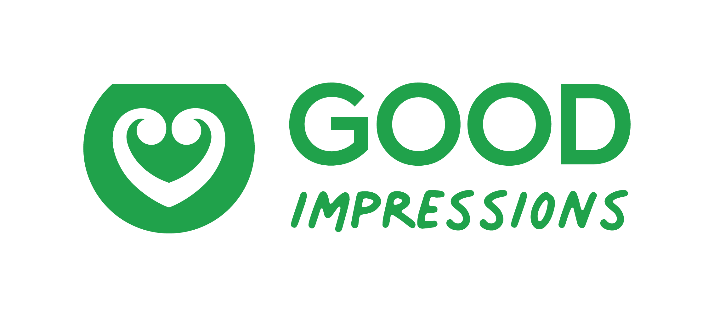 To be considered for our next Good Impressions term, please fill out the below application form and return to goodimpressions@gomedia.co.nz .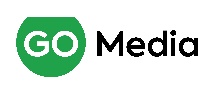 Good Impressions New Organisation Application FormGood Impressions New Organisation Application FormYour Name:Role:Organisation Name:Organisation Name:Where is your organisation primarily based?Where is your organisation primarily based?How many years has your organisation been operating? How many years has your organisation been operating? Summarise your organisation’s mahi, purpose and mission:Summarise your organisation’s mahi, purpose and mission:Out of the three Good Impressions pillars (Uplifting Wellbeing, Uplifting Environment and Uplifting People)  which best suits your organisation?Out of the three Good Impressions pillars (Uplifting Wellbeing, Uplifting Environment and Uplifting People)  which best suits your organisation?If you are not seeking national coverage, what regions of Aotearoa would you prefer your ads to be seen in?If you are not seeking national coverage, what regions of Aotearoa would you prefer your ads to be seen in?Summarise how your organisation would benefit from being involved in ‘Good Impressions’:Summarise how your organisation would benefit from being involved in ‘Good Impressions’:Provide a summary of what an ideal partner would look like to your organisation:Provide a summary of what an ideal partner would look like to your organisation:Does your organisation have any key events, awareness months etc. throughout the year? If so, please list what the event is and a date/timeframeDoes your organisation have any key events, awareness months etc. throughout the year? If so, please list what the event is and a date/timeframeAre you currently sponsored by any other media organisations? If so, which one(s)? Are you currently sponsored by any other media organisations? If so, which one(s)? Is your organisation active on social media? If so, which channel(s)?Is your organisation active on social media? If so, which channel(s)?Who in your organisation will manage the Good Impressions partnership with Go Media?
Who in your organisation will manage the Good Impressions partnership with Go Media?
Anything else you’d like Go Media to know?Anything else you’d like Go Media to know?